第１９回熊本県高校生ものづくりコンテスト実施要項 １　目　　的　　工業系学科及び総合学科に学ぶ高校生に目標を与えることにより，ものづくりに関する技術・技能の継承の推進を図り，産業の発展を支える人材の育成を目指すとともに，県民のものづくりへの関心を深め，技術・技能を尊重する社会的気運の醸成を図ることを目的とする。２　期　　日　　　２０２２年６月１１日（土）各部門打合せ，会場確認，一部競技開始                  ２０２２年６月１２日（日）開会式，競技，閉会式３　主　　催      熊本県工業高等学校長会４　共　　催      熊本県高等学校教育研究会工業部会５　協　　賛　　　東京工科大学　日本工学院専門学校　日本工学院八王子専門学校　６　競技会場      熊本県立玉名工業高等学校（７部門）                  学校法人 開新学園 開新高等学校（自動車整備部門）７　競技種目等８　参加資格（１）参加資格は，熊本県内高等学校の工業関係学科または総合学科に在籍している生徒であること。（２）各部門の参加生徒数は，原則として各校代表者１人（家具・工芸部門は各校２人以内，自動車整備部門，化学分析部門は３人以内，測量部門は各校２組以内）とする。但し，定時制は１校とみなす。９　 競技課題等（１）競技課題は，第２２回高校生ものづくりコンテスト全国大会に準じた内容を原則とするが，詳細は各部門の運営委員で決定する。（２）各競技内容の決定後，事務局校が速やかに参加校に通知する。10　運営委員，事務局（１）運営委員  　ア　県大会の各競技部門に運営委員を置く。　　イ　運営委員長は熊本県工業高等学校長会長が務め，各競技部門の運営委員校は熊本県工業高等学校長会で選出し決定する。但し，木材加工部門と家具工芸部門，自動車整備部門の運営委員校については，事務局校以外から選出する。（２）事務局　　ア　県大会の事務局を置く。　　イ　事務局は玉名工業高等学校が担当し，事務局長は玉名工業高等学校長が務める。　　ウ　事務局には事務局員・各部門会場係・会計を置く。　　エ　会計監査については事務局長が別に定め依頼する。11　運営委員会（１）大会までに準備及び打ち合わせのため，運営委員長が招集し２回実施する｡（２）運営委員会の会場は１回目を熊本工業高等学校，２回目を会場校で行う。（３）運営委員会のメンバーは，運営委員長･事務局長･事務局員･各部門の運営委員，運営委員のいない学校は工業科の代表とする。12　表　　彰（１）金　賞　　各部門１人，測量部門は３人（２）銀　賞　　各部門１人，測量部門は３人（３）銅　賞　　各部門１人，測量部門は３人（４）敢闘賞　　その他選手全員　※各部門の金賞を受賞した生徒は，九州大会への出場権を得る。但し，金賞を受賞した生徒がやむを得ない理由により出場を辞退した場合は，銀賞を受賞した生徒が出場権を得るものとし，順次移行していくものとする。13　審査員および審査基準（１）審査員　　ア　審査員は各部門とも外部機関から選出し，原則３人以内とする。　　イ　各部門の運営委員により候補者を選出し，審査委員委嘱等の事務処理等は，事務局で行う。（２）審査基準　　ア　高校生ものづくりコンテスト全国大会に準ずるものとする。　　イ　審査基準は事前に策定し，公表する。14　費 用 等（１）大会参加費は，参加生徒１人につき５０００円とする。測量部門については１組につき５０００円とする。（２）出場選手の交通費，宿泊費等は，各校で負担する。（３）各校の負担金は，熊本県工業高等学校長会で定める。15　日　　程16　審査員　17　大会役員18　出場選手（１）旋盤作業部門（２）自動車整備部門（３）電気工事部門（４）電子回路組立部門（５）化学分析部門（６）木材加工部門（７）測量部門（８）家具・工芸部門（９）学校別参加人数　天草工業高等学校６人，小川工業高等学校７人，開新高等学校８人　鹿本商工高等学校３人，球磨工業高等学校８人，熊本工業高等学校１５人翔陽高等学校１人，玉名工業高等学校１２人，水俣高等学校３人　御船高等学校１人，八代工業高等学校９人　　　　　　　　　　　　　　　合計１１校　　　７３人19　各会場  (1)　各部門競技会場20　案内図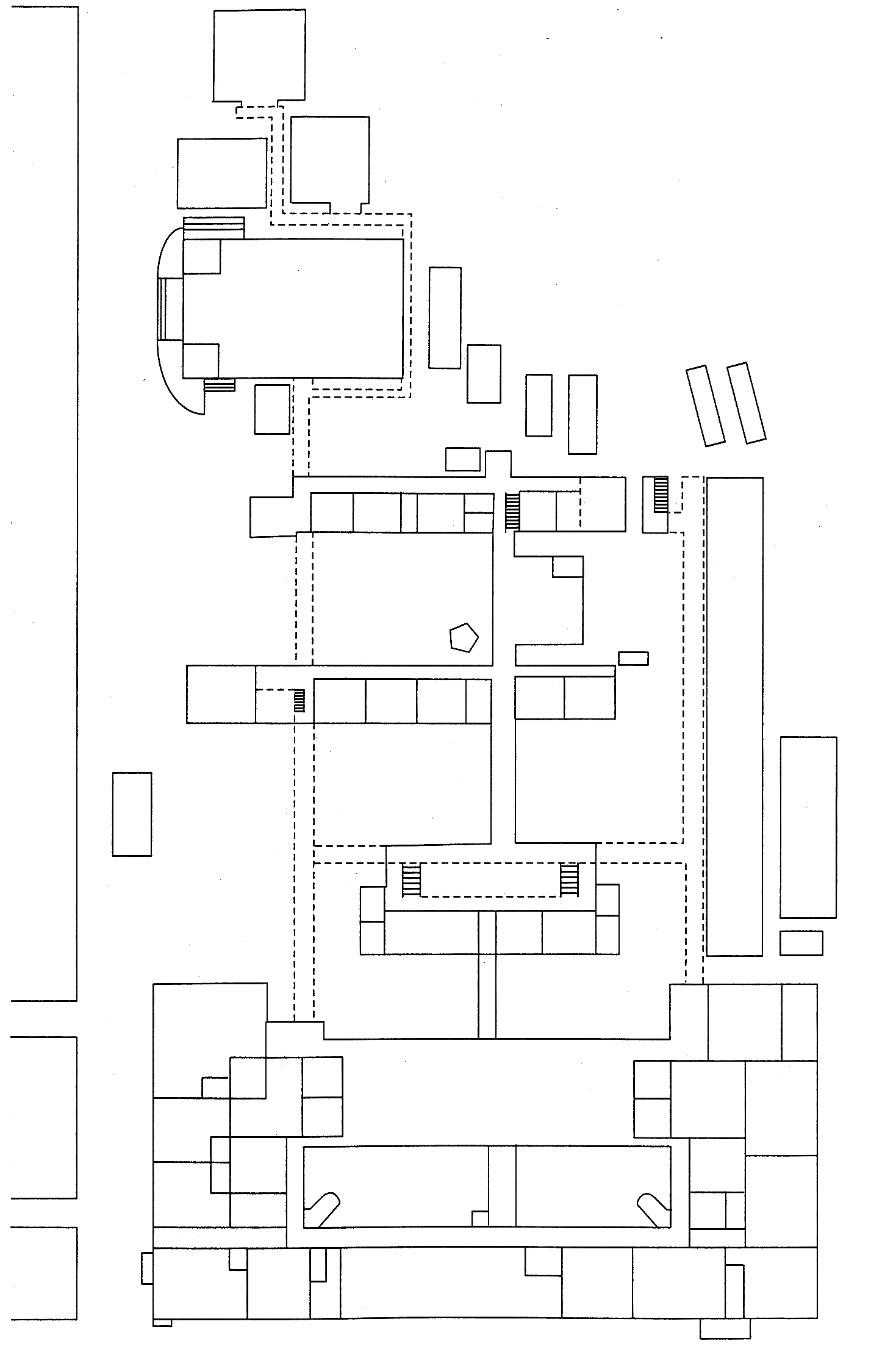 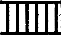 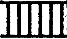 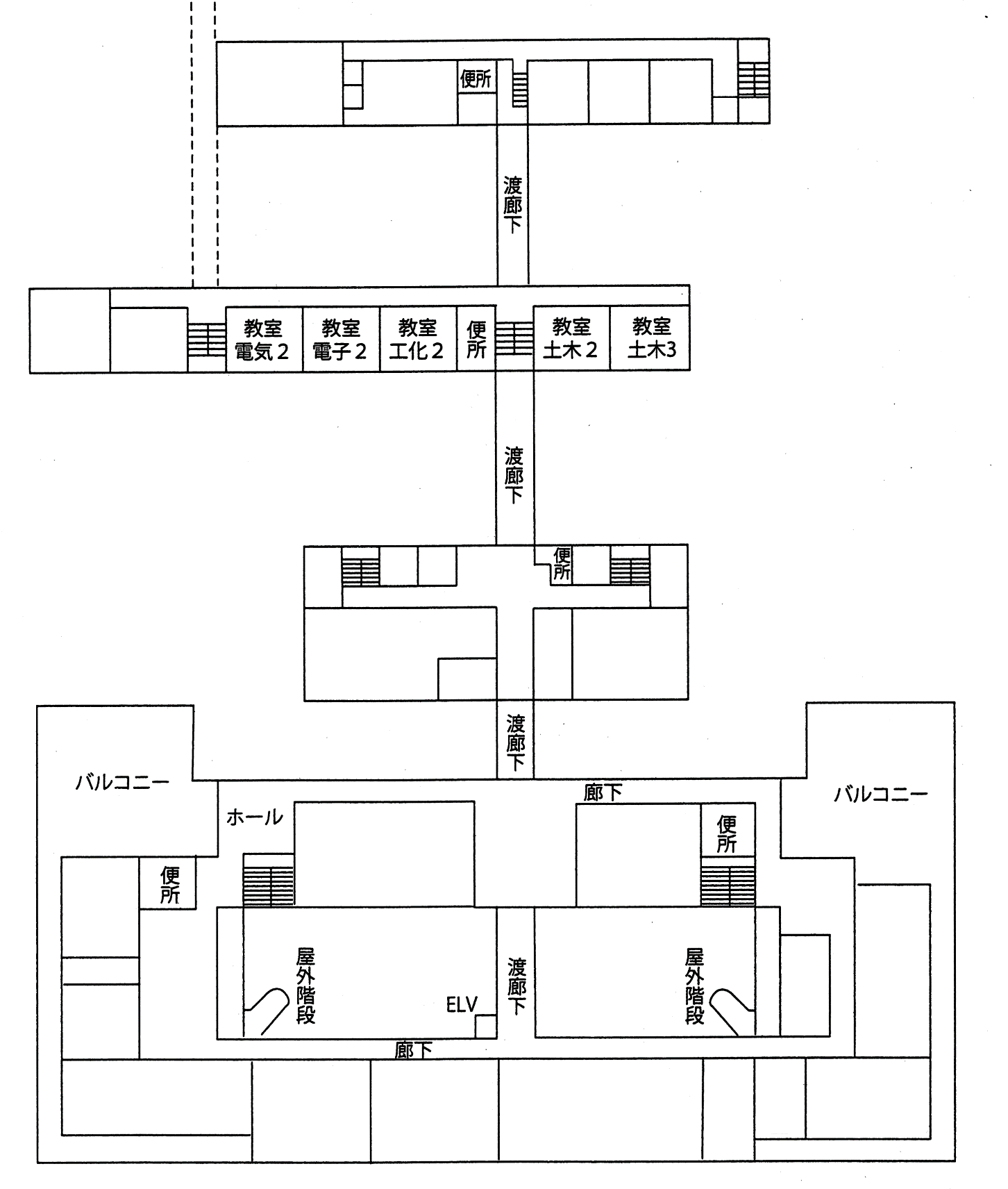 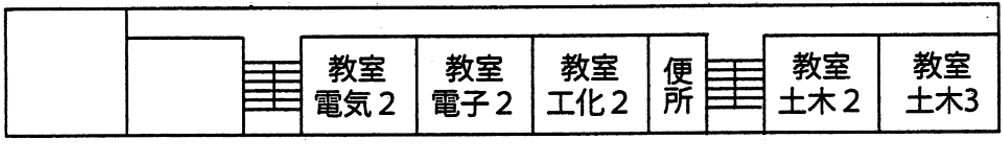 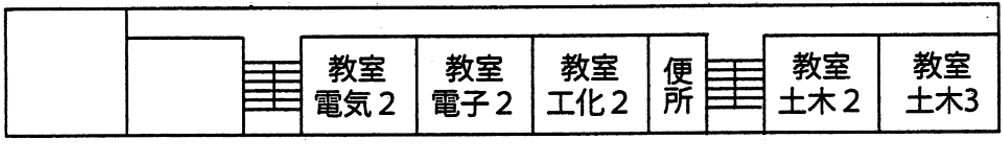 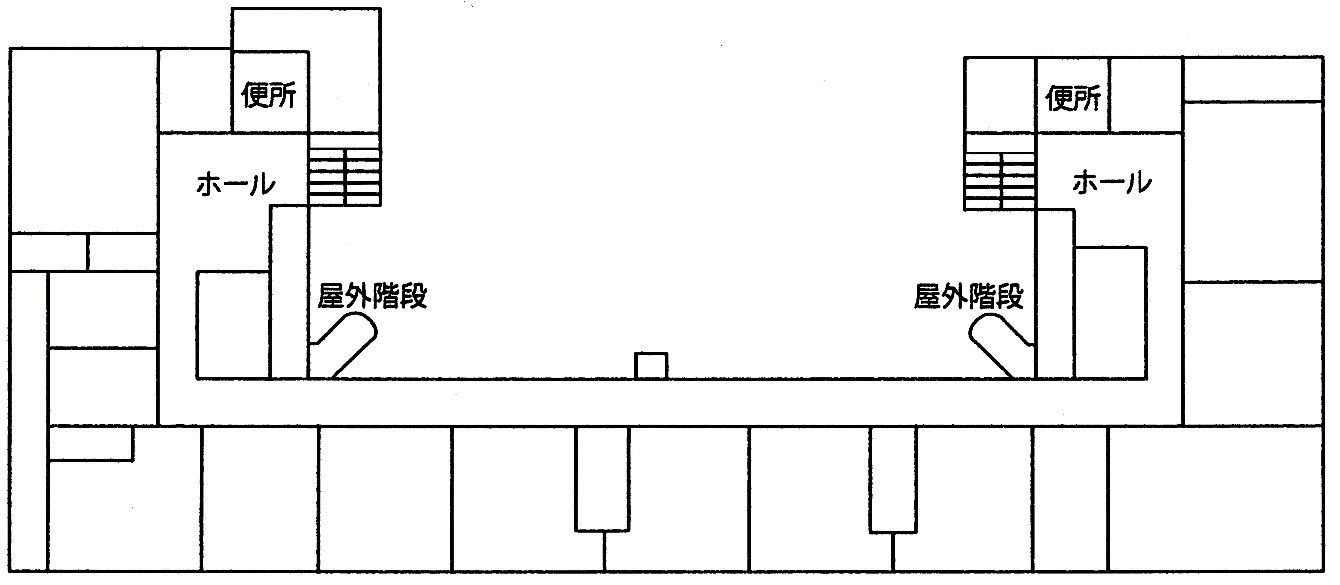 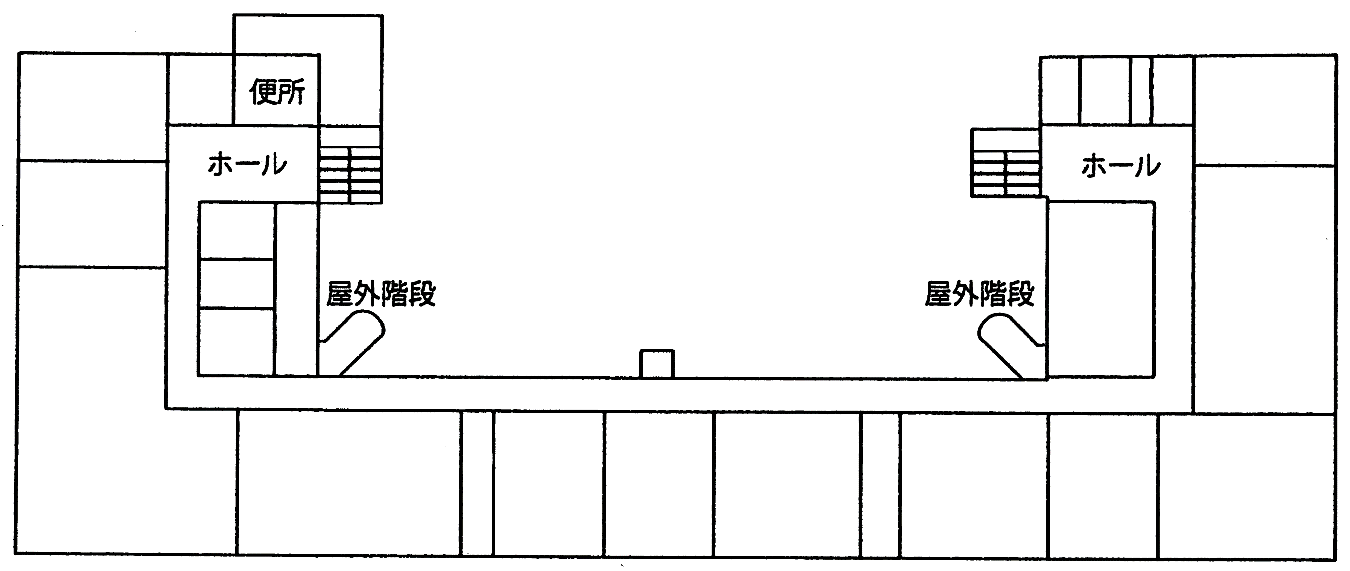 系部　　門参加校数選手数機　械旋盤作業１１校１１人機　械自動車整備　１校　３人電　気電 気 工 事　９校　９人電　気電子回路組立　６校　６人化　学化 学 分 析　３校　９人建　設木 材 加 工　５校　５人建　設測       量　６校２４人建　設家具･工芸　３校　６人合　　計合　　計７３人旋盤作業部門旋盤作業部門旋盤作業部門旋盤作業部門令和４年６月１１日（土）令和４年６月１１日（土）６月１２日（日）６月１２日（日）12:00～12:20受付 7:30～ 8:10受付・準備12:30～13:00開会式 8:10～ 8:30競技準備13:00～13:30打合せ 8:30～11:30競技（機械加工実習室）14:30～17:00準備・加工練習・前加工11:30～12:00延長17:30～17:30前加工測定（選手立会い）12:00～12:30後片付け・清掃17:30会場閉鎖12:30～16:00昼食、休憩16:00～表彰式・閉会式（材料試験室）自動車整備部門自動車整備部門自動車整備部門自動車整備部門令和４年６月１１日（土）令和４年６月１１日（土）６月１２日（日）６月１２日（日）13:30～受付8:00～ 8:50受付14:00～打合せ・会場下見 9:00～ 開会式・準備 9:30～競技12:30～昼食・休憩14:00～表彰式及び閉会式電気工事部門電気工事部門電気工事部門電気工事部門令和４年６月１１日（土）令和４年６月１１日（土）６月１２日（日）６月１２日（日）13:30～13:50受付 8:00～ 8:50受付14:00～打合せ会 9:00～ 9:20開会式 9:20～ 9:45競技準備9:45～12:15競技12:30～13:10昼食13:10～15:00審査15:00～閉会式電子回路組立部門電子回路組立部門電子回路組立部門電子回路組立部門令和４年６月１１日（土）令和４年６月１１日（土）６月１２日（日）６月１２日（日）10:00～打合せ（審査員・運営委員）8:00～受付 8:30～作業台抽選・準備 9:00～開会式 9:10～部品等チェック 9:30～12:00競技昼食・審査14:00～閉会式・講評化学分析部門化学分析部門化学分析部門化学分析部門令和４年６月１１日（土）令和４年６月１１日（土）６月１２日（日）６月１２日（日）13:30～13:50受付8:00～ 8:30受付14:00～14:30打合会１（化学工業基礎実習室） 8:40～ 8:55開会式14:30～16:30打合会２（無機化学反応実習室） 9:00 ～9:45 移動・秤量・準備・待機14:00～16:30審査合せ（控室及び競技会場）9:45～12:15競技12:15～13:00昼食13:00～15:00審査15:00～16:20講評・閉会式・写真撮影木材加工部門木材加工部門木材加工部門木材加工部門令和４年６月１１日（土）令和４年６月１１日（土）６月１２日（日）６月１２日（日）12:00～受付8:00～受付12:30～開会式 9:00～12:00競技(180分)13:00～打合せ、質疑応答、抽選12:00～昼食・更衣14:30～現寸図作成(45分)12:50～三次審査15:30～一次審査15:00～審査員講評・閉会式測量部門測量部門測量部門測量部門令和４年６月１１日（土）令和４年６月１１日（土）６月１２日（日）６月１２日（日）13:30～受付8:00～ 関係者集合14:00～開会式（視聴覚室、制服）8:20～受付・移動（視聴覚室→グラウンド）14:20～競技説明等9:00～外業①班10:00～外業②班11:00～11:30内業（視聴覚室）11:30～片付け・昼食14:00～閉会式・写真撮影（視聴覚室）15:30～解散・後片付け家具・工芸部門家具・工芸部門家具・工芸部門家具・工芸部門令和４年６月１１日（土）令和４年６月１１日（土）６月１２日（日）６月１２日（日）13:30～13:50受付8:00～ 8:50受付、更衣・ゼッケン着用14:00～打合せ等 9:00～ 9:20開会式9:20～ 9:40競技準備・道具確認9:45～12:15競技12:15～13:00昼食・制服に更衣13:15～14:45審査14:45～15:05講評15:30～16:00表彰式・閉会式旋盤作業部門旋盤作業部門熊本県立技術短期大学校　元指導員熊本県立技術短期大学校　指導員熊本県立技術短期大学校　指導員　　様　　　様　　様自動車整備部門自動車整備部門熊本工業専門学校　自動車整備工学科　教官　　様電気工事部門電気工事部門元　株式会社　九電工技術本部　電気技術部株式会社　九電工熊本支店　電気技術部株式会社　九電工熊本支店　電気技術部　　様　　様　　様電子回路組立部門電子回路組立部門ラボラトリーＱ　代表株式会社　ａＢＣ　代表取締役株式会社　キンキ　営業部　システム課　様　 　様　　様化学分析部門化学分析部門崇城大学　工学部　ナノサイエンス学科　教授　工学博士有明工業高等専門学校 創造工学科 准教授 人間・環境学博士株式会社　三計テクノス　分析課　課長　環境計量士　　様　　様　 　様木材加工部門木材加工部門クラフト松岡建設　代表新産住拓　株式会社　　様　　様　　様測量部門測量部門熊本大学　技術部　自然科学系第一技術室株式会社　水野建設コンサルタント　課長補佐　　様　　様家具・工芸部門家具・工芸部門有限会社　森脇工業　坂本木工所　代表　　様　　様役　員　名役　員　名所　属氏　名運営委員長運営委員長熊本県工業高等学校長会長熊本工業高等学校長柿下　耕一事務局長事務局長玉名工業高等学校長鶴田　栄一工業高等学校長会工業高等学校長会天草工業高等学校長西村　和久工業高等学校長会工業高等学校長会小川工業高等学校長前田　茂雅工業高等学校長会工業高等学校長会学校法人　開新学園　開新高等学校長田中　満生工業高等学校長会工業高等学校長会鹿本商工高等学校長藤本　隆工業高等学校長会工業高等学校長会球磨工業高等学校長原田　茂工業高等学校長会工業高等学校長会翔陽高等学校長古閑　千尋工業高等学校長会工業高等学校長会水俣高等学校長菅　　浩工業高等学校長会工業高等学校長会御船高等学校長廣瀬　光昭工業高等学校長会工業高等学校長会八代工業高等学校長村木　祐二副校長副校長学校法人　開新学園　開新高等学校善行　成親副校長副校長翔陽高等学校太田　浩樹副校長副校長熊本工業高校鳥飼　英副校長副校長水俣高等学校染村　俊浩事務局員事務局員玉名工業高等学校　　　　本田　洋之松下　進運営委員旋盤作業部門御船高等学校夏目　幸治運営委員旋盤作業部門玉名工業高等学校上蔀　直運営委員自動車整備部門開新高等学校中村　賢太運営委員自動車整備部門開新高等学校野田　武志運営委員電気工事部門鹿本商工高等学校藤本　直樹運営委員電気工事部門玉名工業高等学校川原　哲生運営委員電子回路組立部門翔陽高等学校岩木　敬史運営委員電子回路組立部門玉名工業高等学校山名　耕平運営委員化学分析部門熊本工業高等学校中村　満運営委員化学分析部門玉名工業高等学校伊藤　誠市運営委員木材加工部門熊本工業高等学校本田　喜樹運営委員木材加工部門球磨工業高等学校橋口　健運営委員測量部門天草工業高等学校古賀　寿夫運営委員測量部門球磨工業高等学校髙松　孝規運営委員測量部門玉名工業高等学校手嶋　栄二運営委員家具･工芸部門熊本工業高等学校高宮　誠運営委員家具･工芸部門八代工業高等学校木本　孝史競技役員旋盤作業部門鹿本商工高等学校冨永　和希西田　光一競技役員旋盤作業部門熊本工業高等学校仲里　有司競技役員旋盤作業部門球磨工業高等学校北岡　悠生競技役員木材加工部門翔陽高等学校岩下　盛大競技役員測量部門熊本工業高等学校山口　美紀石井　真一村川　拓也吉住　健太佐﨑　伊織競技役員測量部門球磨工業高等学校古田　英樹松村　新也森　洋介競技役員測量部門小川工業高等学校岡田　健二田中　壽人競技役員測量部門天草工業高等学校藤川　健嶋田　光記運営補助員旋盤作業部門玉名工業高等学校吉本　誠審査補助員化学分析部門熊本工業高等学校西山　羊右審査補助員化学分析部門八代工業高等学校寺岡　孝展審査補助員化学分析部門玉名工業高等学校　渚選手名学校名学科学年指導者１天草工業高等学校機械科２　まゆみ２小川工業高等学校機械科３３開新高等学校機械科３４鹿本商工高等学校機械科３５球磨工業高等学校機械科２６熊本工業高等学校機械科３７翔陽高等学校総合学科２８玉名工業高等学校機械科３９水俣高等学校機械科３１０御船高等学校電子機械科３１１八代工業高等学校機械科２選手名学校名学科学年指導者１開新高等学校自動車科３２開新高等学校自動車科３３開新高等学校自動車科３選手名学校名学科学年指導者１天草工業高等学校電気科２２小川工業高等学校設備工業科３３八代工業高等学校電気科３４鹿本商工高等学校電子機械科３５球磨工業高等学校電気科３６熊本工業高等学校電気科３７玉名工業高等学校電気科３８水俣高等学校電気建築システム科２９開新高等学校電気情報科３選手名学校名学科学年指導者１天草工業高等学校情報技術科３２　らむ小川工業高等学校情報電子科３３鹿本商工高等学校電子機械科３４熊本工業高等学校電子科３５玉名工業高等学校電子科２６八代工業高等学校情報技術科３選手名学校名学科学年指導者１熊本工業高等学校工業化学科３２熊本工業高等学校工業化学科２３熊本工業高等学校工業化学科２４玉名工業高等学校工業化学科２５玉名工業高等学校工業化学科２６玉名工業高等学校工業化学科１７八代工業高等学校工業化学科３８八代工業高等学校工業化学科３９八代工業高等学校工業化学科３選手名学校名学科学年指導者１小川工業高等学校建築科３２開新高等学校土木建築科３３球磨工業高等学校建築科３４熊本工業高等学校建築科３５水俣高等学校電気建築システム科２選手名学校名学科学年指導者１天草工業高等学校土木科３１天草工業高等学校土木科３１天草工業高等学校土木科３２熊本工業高等学校土木科３２熊本工業高等学校土木科３２熊本工業高等学校土木科２３熊本工業高等学校土木科３３熊本工業高等学校土木科２３熊本工業高等学校土木科２４小川工業高等学校土木科２４小川工業高等学校土木科２４小川工業高等学校土木科２５球磨工業高等学校建設工学科２５球磨工業高等学校建設工学科２５球磨工業高等学校建設工学科２６玉名工業高等学校土木科２６玉名工業高等学校土木科２６玉名工業高等学校土木科３７玉名工業高等学校土木科３７玉名工業高等学校土木科３７玉名工業高等学校土木科３８開新高等学校土木建築科３８開新高等学校土木建築科３８開新高等学校土木建築科３選手名学校名学科学年指導者１球磨工業高等学校建築科３２球磨工業高等学校建築科２３熊本工業高等学校インテリア科３４　ひかり熊本工業高等学校インテリア科３５八代工業高等学校インテリア科３６八代工業高等学校インテリア科３　  ア　旋盤作業部門　　　  実習棟１階　機械加工実習室　  ア　旋盤作業部門　　　  実習棟１階　機械加工実習室　  イ　電気工事部門　　　  実習棟３階　電子技術室・電気磁気室　  イ　電気工事部門　　　  実習棟３階　電子技術室・電気磁気室　  ウ　電子回路組立部門　  実習棟３階　電子制御実習室　  ウ　電子回路組立部門　  実習棟３階　電子制御実習室　  エ　化学分析部門　      実習棟４階　無機化学反応実習室　  エ　化学分析部門　      実習棟４階　無機化学反応実習室　  オ　木材加工部門　　　  実習棟２階　課題研究室　  オ　木材加工部門　　　  実習棟２階　課題研究室    カ　測量部門         　 グラウンド《外業》　　　　　　　　　　　　　　　　    カ　測量部門         　 グラウンド《外業》　　　　　　　　　　　　　　　　　　　　　　　　　          実習棟２階 視聴覚室《内業》    キ　家具・工芸部門　　　実習棟１階　材料試験室　　　　　　　　　          実習棟２階 視聴覚室《内業》    キ　家具・工芸部門　　　実習棟１階　材料試験室 (2)　休憩会場　  工業技術基礎実習室（実習棟２階） (2)　休憩会場　  工業技術基礎実習室（実習棟２階） (3)　控室  (3)　控室 　　ア　校長・副校長・教頭・主幹教諭控室　　イ　御船高校　　ウ　開新高校　　エ　球磨工業高校　　オ　天草工業高校　　カ　八代工業高校　　キ　翔陽高校　　ク　熊本工業高校　　ケ　鹿本商工高校　　コ　水俣高校　　サ　小川工業高校　　シ　玉名工業高校図書室（工業センター棟２階）電気科２年（教室棟２階）電子科２年（教室棟２階）工業化学科２年（教室棟２階）土木科２年（教室棟２階）土木科３年（教室棟２階）電気科１年（教室棟３階）機械科１年２組（教室棟３階）機械科１年１組（教室棟３階）機械科２年２組（教室棟３階）機械科２年１組（教室棟３階）土木科１年（教室棟４階） (4)  更衣室  (4)  更衣室 　　ア　男子更衣室　　　　　　 各校控室　イ　女子更衣室    　　　　 音楽室（教室棟１階）　　ア　男子更衣室　　　　　　 各校控室　イ　女子更衣室    　　　　 音楽室（教室棟１階）　　ア　男子更衣室　　　　　　 各校控室　イ　女子更衣室    　　　　 音楽室（教室棟１階）